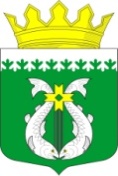 РОССИЙСКАЯ ФЕДЕРАЦИЯРЕСПУБЛИКА КАРЕЛИЯСОВЕТ СУОЯРВСКОГО МУНИЦИПАЛЬНОГО ОКРУГАХIII  сессия						                I созывР Е Ш Е Н И ЕОт  29.06.2023 г.	                                                                                   № 186О присвоении почетного звания  «Почетный гражданин Суоярвского муниципального округа»     За многолетний добросовестный труд, большой личный вклад в социально-экономическое развитие Суоярвского муниципального округа, активное участие в общественно-политической жизни, длительную, плодотворную деятельность, способствующую повышению авторитета  Суоярвского муниципального округа и в связи с праздником - Днем образования  Суоярвского муниципального округа с административным центром в городе Суоярви  8  июля 2023 года,     Совет Суоярвского муниципального округа РЕШИЛ:1.Присвоить  почетное звание «Почетный гражданин Суоярвского муниципального округа»:-Бомбиной Антонине Петровне, заслуженному учителю Республики Карелия;-Князеву Сергею Владимировичу, ветерану труда, члену общественного совета села Вешкелица; - Лантратову Анатолию Егоровичу, ветерану педагогического труда;-Лопатиной Светлане Ивановне, председателю совета ветеранов поселка Пийтсиеки;-Соколовой Наталье Петровне, ветерану муниципальной службы Суоярвского муниципального округа.2. Вручить почетный знак, удостоверение «Почетный гражданин Суоярвского муниципального округа» и   подарок в виде единовременной денежной выплаты в размере 5000 (пять тысяч) рублей Бомбиной А.П., Князеву С.В., Лантратову А.Е., Лопатиной С.И., Соколовой Н.П. 8 июля 2023 года.3. Решение   подлежит    официальному    опубликованию     в    районной газете «Суоярвский вестник» и размещению на официальном сайте Суоярвского муниципального округа в  информационно-телекоммуникационной сети «Интернет.Председатель Совета Суоярвскогомуниципального округа                                                             Н.В. Васенина